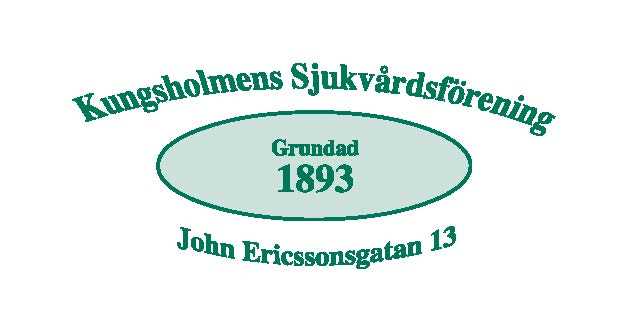 Välkomna till  Lättgympa  Våren-23Kl 14-15Samlingssalen  John Ericssonsgat. 13 Onsdag  1/2Onsdag  8/2Onsdag  15/2Onsdag   22/2Onsdag    1/3Onsdag    8/3Onsdag    15/3Onsdag 22/3Inform av Mottagningssköterskan 08-6507568Tel: 08- 650 75 6808-6507568